Sunday WorshipIndoor: 8:00am  \\  Parking Lot: 10:00am**Indoor worship to be posted online following the service**This Week:Sunday, September 26thWorship 8am & 10amSunday School 9:15amWednesday, September 29th   Bible Study 10am Confirmation 6:30pmThursday, September 30th      Fidget Mats 10amSunday, October 3rd  Worship Indoor 8amSunday School & 3rd Year Confirmation 9:15amWorship Parking Lot 10amSt. Peter Lutheran Church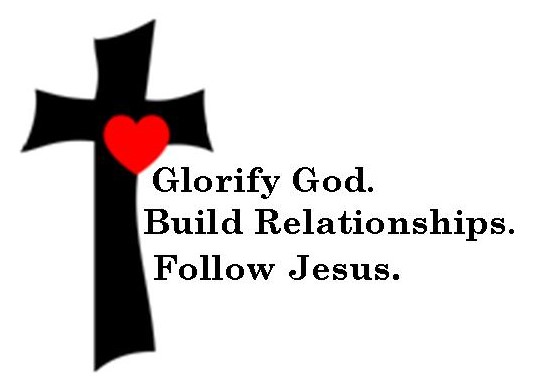 2104 Geele Ave, Sheboygan WI 53083Phone: 920.452.4771 Web: stpetersheboygan.comEmail: stpeter@stpetersheboygan.comSt. Peter Lutheran Church is a faith community where:We glorify God by building healthy relationships with God, with one another, and with our community following the example of Jesus Christ.** The Pastor will read the italicized parts of the service. **** If you would like to participate, please join in reading the bold font in unison.  **Prelude	 Welcome and AnnouncementsWelcome to worship!  Please remember that masks are required indoors and are optional outdoors.  You can find more information about this service by reading the announcement insert.  We will be celebrating the sacrament of communion, please keep your communion cup close by and pastor will give more instructions later in the service.  The indoor service is being recorded and will be posted to the church website and Facebook page.Thanksgiving for BaptismBlessed be the holy Trinity, ☩ one God, the fountain of living water, the rock who gave us birth, our light and our salvation.  Amen.A reading from Second Corinthians: If anyone is in Christ, there is a new creation: everything old has passed away; see, everything has become new! (2 Corinthians 5:17)  Joined to Christ in the waters of baptism, we are clothed with God’s mercy and forgiveness. Let us give thanks for the gift of baptism.We give you thanks, O God, for in the beginning your Spirit moved over the waters and by your Word you created the world, calling forth life in which you took delight.  You led your people through the sea and called them to life in covenant with you.  Jesus was baptized in the river Jordan to begin his mission among us.  You pour out your Holy Spirit to renew the face of the earth.  We praise you for the gift of water that sustains life, and above all we praise you for the gift of new life in Jesus Christ.  Renew us in your promise so that we may serve this world in all its need; through Jesus Christ, our Savior and Lord, who lives and reigns with you and the Holy Spirit, one God, now and forever.Almighty God, who gives us a new birth by water and the Holy Spirit and forgives us all our sins, strengthen us in all goodness and by the power of the Holy Spirit keep us in eternal life through Jesus Christ our Lord.  Amen.Prayer of the DayLet us pray. Generous God, your Son gave his life that we might come to peace with you. Give us a share of your Spirit, and in all we do empower us to bear the name of Jesus Christ, our Savior and Lord.  Amen.Reading	James 5:13-2013Are any among you suffering? They should pray. Are any cheerful? They should sing songs of praise. 14Are any among you sick? They should call for the elders of the church and have them pray over them, anointing them with oil in the name of the Lord. 15The prayer of faith will save the sick, and the Lord will raise them up; and anyone who has committed sins will be forgiven. 16Therefore confess your sins to one another, and pray for one another, so that you may be healed. The prayer of the righteous is powerful and effective. 17Elijah was a human being like us, and he prayed fervently that it might not rain, and for three years and six months it did not rain on the earth. 18Then he prayed again, and the heaven gave rain and the earth yielded its harvest.
  19My brothers and sisters, if anyone among you wanders from the truth and is brought back by another, 20you should know that whoever brings back a sinner from wandering will save the sinner’s soul from death and will cover a multitude of sins.  Word of God, word of life, thanks be to God.Gospel AcclamationAlleluia! Lord and savior:  open now your saving word.  Let it burn like fire within us; speak until our hears are stirred.  Alleluia! Lord, we sing for the good news that you bring.  Gospel	Mark 9:38-50The holy gospel according to Mark.  Glory to you, O Lord.38John said to [Jesus,] “Teacher, we saw someone casting out demons in your name, and we tried to stop him, because he was not following us.” 39But Jesus said, “Do not stop him; for no one who does a deed of power in my name will be able soon afterward to speak evil of me. 40Whoever is not against us is for us. 41For truly I tell you, whoever gives you a cup of water to drink because you bear the name of Christ will by no means lose the reward.
  42“If any of you put a stumbling block before one of these little ones who believe in me, it would be better for you if a great millstone were hung around your neck and you were thrown into the sea. 43If your hand causes you to stumble, cut it off; it is better for you to enter life maimed than to have two hands and to go to hell, to the unquenchable fire. 45And if your foot causes you to stumble, cut it off; it is better for you to enter life lame than to have two feet and to be thrown into hell. 47And if your eye causes you to stumble, tear it out; it is better for you to enter the kingdom of God with one eye than to have two eyes and to be thrown into hell, 48where their worm never dies, and the fire is never quenched.
  49“For everyone will be salted with fire. 50Salt is good; but if salt has lost its saltiness, how can you season it? Have salt in yourselves, and be at peace with one another.”  The gospel of the Lord.  Praise to you, O Christ.Sermon		Pastor KristinApostles’ CreedWith the whole church, let us confess our faith.  I believe in God, the Father almighty, creator of heaven and earth.I believe in Jesus Christ, God’s only Son, our Lord, who was conceived by the Holy Spirit, born of the virgin Mary, suffered under Pontius Pilate, was crucified, died, and was buried; he descended to the dead.  On the third day he rose again; he ascended into heaven, he is seated at the right hand of the Father, and he will come to judge the living and the dead.I believe in the Holy Spirit, the holy catholic church, the communion of saints, the forgiveness of sins, the resurrection of the body, and the life everlasting. Amen.The Prayers We pray for the church, the world, and all in need.We pray for the church and its ministry. Sustain all members of the body of Christ in lives of prayer, service, and worship. Lord, in your mercy, hear our prayer.We pray for those in authority. Give them wise minds and compassionate hearts. Strengthen in them a desire to protect the vulnerable and care for those underserved. Lord, in your mercy, hear our prayer.We pray for those who are struggling with cancer, dementia, covid or any other disease. Provide them with peace and resilience for the days ahead. Sustain caregivers with energy and patience.  Be with all dealing with wildfires and natural disasters.  Lord, in your mercy, hear our prayer. We pray for this congregation.  Bless us through our ministry and grant us the passion to continue in our service. Lord, in your mercy, hear our prayer.We give thanks for all your saints, those we have loved and known and those from every time and place. Continue to guide us by their example and reassure us of your promised salvation. Lord, in your mercy, hear our prayer.Receive these prayers, O God, and those in our hearts known only to you; through Jesus Christ our Lord.  Amen.CommunionThe Lord be with you.  And also with you.Lift up your hearts.  We lift them to the Lord.Let us give thanks to the Lord our God.  It is right to give our thanks and praise.In the night in which he was betrayed, our Lord Jesus took bread, and gave thanks; broke it, and gave it to his disciples, saying:  Take and eat; this is my body, given for you.  Do this for the remembrance of me.  Again, after supper, he took the cup, gave thanks, and gave it for all to drink, saying:  This cup is the new covenant in my blood, shed for you and for all people for the forgiveness of sin.  Do this for the remembrance of me. The Lord’s PrayerGathered into one by the Holy Spirit, let us pray as Jesus taught us.Our Father in heaven, hallowed be your name, your kingdom come, your will be done, on earth as in heaven.  Give us today our daily bread.  Forgive us our sins as we forgive those who sin against us.  Save us from the time of trial and deliver us from evil.  For the kingdom, the power, and the glory are yours, now and forever.  Amen.(Grown ups are welcome to bless their non-communing children with the words “You are a loved child of God” and the sign of the cross on their forehead, hand, or in front of them.)The Body of Christ given for you.  (You may eat the wafer.)The Blood of Christ shed for you.  (You may drink the grape juice.)The body and blood of our Lord Jesus Christ strengthen you and keep you in God’s grace.  Amen.Post Communion PrayerLet us pray.  God of abundance, with this bread of life and cup of salvation you have united us with Christ, making us one with all your people.  Now send us forth in the power of your Spirit, that we may proclaim your redeeming love to the world and continue forever in the risen life of Jesus Christ, our Lord.  Amen. BlessingThe Lord bless you and keep you.  The Lord’s face shine on you with grace and mercy. The Lord look upon you with favor and ☩ give you peace.  Amen.Sending Song 	Go, My Children, with My Blessing	(verses 1 & 3)“Go, my children, with my blessing, never alone.  Waking, sleeping, I am with you, you are my own.  In my love’s baptismal river I have made you mine forever.  Go, my children, with my blessing, you are my own.”“Go, my children, fed and nourished, closer to me.  Grow in love and love by serving, joyful and free.  Here my Spirit’s power filled you, here my tender comfort stilled you.  Go, my children, fed and nourished, joyful and free.”DismissalGo in peace. Share the good news.  Thanks be to God.Worship AssistantsMessage:  Pastor Kristin BerglundMusic:  BarbFrom Sundays and Seasons.com. Copyright 2005 Augsburg Fortress. All rights reserved.  Reprinted and streamed by permission under Augsburg Fortress Liturgies Annual License #SAS002432.  New Revised Standard Version Bible, copyright 1989, Division of Christian Education of the National Council of the Churches of Christ in the United States of America. Used by permission. All rights reserved.  Hymns reprinted and streamed with permission. CCLI#1162147.  